Child Safe Standards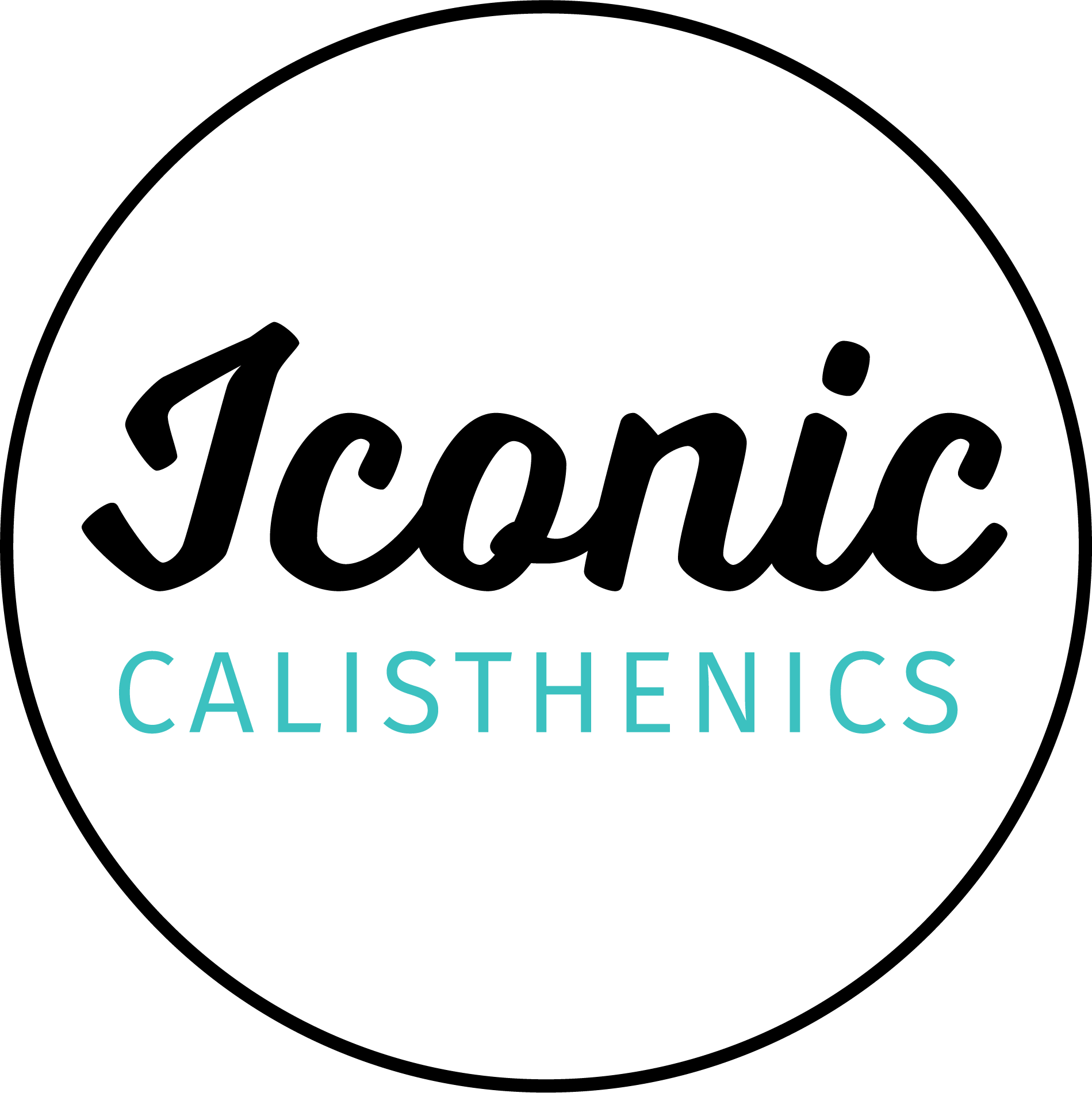 CHILD SAFE POLICY – SHORT FORM TEMPLATE Iconic CalisthenicsCHILD SAFE POLICYINTRODUCTIONIconic Calisthenics is committed to ensuring that children and young people who participate in its activities have a safe and happy experience. Iconic Calisthenics supports and respects children, young people, staff, volunteers and participants.The aim of Iconic Calisthenics Child Safe Policy (the Policy) is to protect the safety of children in our care and prevent  abuse from occurring,  and  in  the  event  that  allegations  are  raised  in relation to child abuse, to ensure that the allegations are properly addressed. All complaints will be treated seriously and fully investigated and handled with maximum confidentiality and discretion.Should a person wish to make any enquiries in relation to this Policy, please contact Iconic Calisthenics, Renee Erwin 0418 496 013.POLICY STATEMENTIconic Calisthenics is committed to providing the highest level of safety for all involved with Calisthenics. This includes protecting members' privacy, promoting positive behaviours and attitudes, protecting the health safety and wellbeing of members, particularly children and delivering the Iconic Calisthenics activities while acting in the best interests of children in the sport.Specifically, Iconic Calisthenics considers that the health, safety and well-being of children take priority over all other competing considerations. Iconic Calisthenics considers that this is necessary to ensure the health, safety and welfare of all members and protect the image and reputation of the sport, Iconic Calisthenics and its members.Iconic Calisthenics has a zero tolerance approach to child abuse and is committed to promoting and protecting children from abuse and neglect to the greatest extent possible. All children have equal rights to protection from child abuse, regardless of their gender, religion, disability, sexual orientation or sex characteristics etc.Child protection is a shared responsibility between Iconic Calisthenics, its employees, workers, contractors, associates, parents/guardians, coaches, spectators, volunteers and members of the Iconic Calisthenics community. Everyone that participates in Iconic Calisthenics activities is responsible for the care and protection of children, and reporting information about child abuse.Iconic Calisthenics supports the active participation of all children. It listens to their views, respects their views and involves them when making decisions, where appropriate, especially about matters that will directly affect them (including their safety).Iconic Calisthenics is also committed to the cultural safety of Aboriginal children, and those from culturally and/or linguistically diverse backgrounds, and to providing a safe environment for children living with a disability.Iconic Calisthenics promotes fairness and consideration for all staff, volunteers and participants. For further details please refer to the Iconic Calisthenics Member Protection Policy.SCOPEThis Policy applies to everyone involved in or connected to Calisthenics including (but not limited to) participants, parents, spectators, contractors, officials, coaches, judges and staff throughout all Iconic Calisthenics events and activities.This Policy will continue to apply retrospectively to a person or Member following the cessation of their association or employment with Iconic Calisthenics.RELATED DOCUMENTS & LEGISLATIVE REQUIREMENTSThis Policy must be read in conjunction with:the laws of the Commonwealth and Victoria (as amended from time to time) including but not limited to: Children, Youth and Families Act 2005 (Vic)Child Wellbeing and Safety Amendment (Child Safe Standards) Act 2015 (Vic)Crimes Act 1958 (Vic); andWorking with Children Act 2005 (Vic)Iconic Calisthenics policies and procedures, including but not limited to: Privacy Policy; Codes of behaviour;Member Protection Policy;Grievance and Discipline procedures; andPhotography PolicyDEFINITIONSChild means a person involved in the activities of (Organisation) (including athletes) and under the age of 18 years unless otherwise stated under the law applicable to the child (eg, for the purposes of child sexual offences in Victoria, a “child” refers to a person under the age of 16 years).Child Abuse is the mistreatment of a Child or Young Person that has Harmed, is Harming or is likely to Harm or endanger that Child or Young Person’s physical or emotional health, development or wellbeing and the Child has not, or is not likely to be protected by the parent(s) or guardian(s). For the avoidance of doubt, this includes but is not limited to Emotional or Psychological Abuse, Bullying, Grooming, Sexual Exploitation, Neglect and Harassment.Child protection means any responsibility, measure or activity undertaken to safeguard children from Harm.Grooming is a term used to describe what happens when a perpetrator of Abuse builds a relationship with a Child with a view to abusing them at some stage. There is no set pattern in relation to the Grooming of Children. For some perpetrators, there will be a lengthy period of time before the Abuse begins. The Child may be given special attention and what starts as an apparently normal display of affection, such as cuddling, can develop into sexual touching or masturbation and then into more serious sexual behaviour. Other perpetrators may draw a Child in and Abuse them relatively quickly. Some abusers do not groom Children but Abuse them without forming a relationship at all. Grooming can take place in any setting where a relationship is formed, such as leisure, music, sports and religious activities, or in internet chatrooms, in social media or by other technological channels. Harm means Harm to a person or a Child is any detrimental effect of a significant nature to the person or Child’s physical, psychological or emotional wellbeing. It is immaterial how the harm is caused. Harm can be caused by:Physical, Psychological or Emotional Abuse or Neglect;Sexual Abuse or Exploitation;a single act, omission or circumstance; anda series or combination of acts, omissions or circumstances.Sexual offence (in Victoria) means a criminal offence involving sexual activity or actions of indecency or any act which exposes a child under the age of 16 years to or involves a child under the age of 16 years in, sexual activity or matters beyond their understanding or contrary to accepted community standards. Sexually offence behaviours can include the fondling of genitals, masturbation, oral sex, vaginal or anal penetration by a penis, finger or any other object, fondling of breasts, voyeurism, exhibitionism, and exposing the child to or involving the child in pornography. It includes grooming, which includes actions deliberately undertaken with the aim of befriending and establishing an emotional connection with a child under the age of 16 years (or their carer, family or supervisor) to lower their inhibitions and prepare them for engagement in a sexual offence.Mandatory reporter means a person who is legally required to make a report to the Department of Health and Human Services or the Police if they form a belief on reasonable grounds that a child is in need of protection. It includes (but is not limited to) teachers, principals, registered psychologists, nurses, doctors and midwives.RECOGNISING AND REPORTING CHILD ABUSE A person may, in the course of participating in the sport or other activities of Iconic Calisthenics or carrying out their work, form a belief on reasonable grounds that a child is in need of protection from child abuse.If a person is concerned about an immediate risk to a child’s safety, the person must phone Victoria Police on “000” as soon as practicable.Specific types of Child abuse include:Physical abuse: occurs when a child has suffered, or is likely to suffer, significant Harm as a result of a physical injury, such as a non-accidental physical injury.Sexual abuse: occurs when a child has suffered, or is likely to suffer, significant Harm as a result of sexual abuse, such as when a child is exploited, or used by another for their sexual gratification or sexual arousal, or for that of others. Emotional and psychological  abuse:  occurs  when  a  child  has suffered, or is likely to suffer, emotional or psychological Harm of such a kind that the child’s emotional or intellectual development is or is likely to be significantly damaged; andNeglect: occurs when a child’s physical development or health has been or is likely to be significantly damaged. It refers to an omission, such as depriving a child of food, clothing, warmth, hygiene, intellectual stimulation, supervision and safety, attachment to and affection from adults, or medical care.Mandatory ReportersSelect classes of people in the community (including teachers, nurses and doctors – amongst others) are required by law to report to the Child Protection Unit of the Department of Families, Fairness and Housing Victoria (DFFH) where they have formed a belief, on reasonable grounds, that a child is in need of protection because they have suffered (or are likely to suffer) significant harm due to physical or sexual abuse.This report must be made as soon as practicable, and after each occasion where they become aware of a further reasonable grounds for the belief.Reasonable grounds for beliefA reasonable belief is formed if a reasonable person believes that: the child is in need of protection;the child has suffered or is likely to suffer significant harm as a result of physical or sexual injury; andthe child’s parents are unable or unwilling to protect the child.To form a reasonable belief, you should consider and objectively assess all the relevant facts, such as the source of the allegation and how it was communicated, the nature of and details of the allegation, and whether there are any other related matters known regarding the alleged perpetrator.A ‘reasonable belief’ or a ‘belief on reasonable grounds’ is not the same as having proof, but is more than mere rumour or speculation.You will have reasonable grounds to notify if:a child states that they have been physically or sexually abused;a child states that they know someone who has been physically or sexually abused (sometimes the child may be talking about themselves);someone who knows a child states that the child has been physically or sexually abused;professional observations of the child’s behaviour or development leads a professional to form a belief that the child has been physically or sexually abused or is likely to be abused; orsigns of abuse lead to a belief that the child has been physically or sexually abused.Voluntary Reporters In addition to the mandatory reporting obligations above, any person who believes on reasonable grounds that a child is in need of protection from any form of child abuse, may disclose that information to the Police, DFFH or the Commission for Children & Young People (CCYP).Reporting Child Sexual AbuseIf a person receives information that leads them to form a reasonable belief that a sexual offence has been committed in Victoria against a child (under the age of 16 years) by another person (of or over the age of 18 years), the person has a legal obligation to disclose that information to the Police as soon as it is practicable. Individuals who fail to comply with this obligation under the Crimes Act 1958 (Vic) may be subject to a penalty of imprisonment. Iconic Calisthenics Approach to Reports of AbuseIconic Calisthenics supports and encourages a person to make a report to the Police, CCYP or DFFH if they form a belief on reasonable grounds that a child is in need of protection, or they are concerned about the safety, health or wellbeing of a child.Any person  that  makes  a  report  in  good  faith  in  accordance  with  their reporting obligations (whether mandatory or voluntary) will be supported by Iconic Calisthenics, and will not be penalised by Iconic Calisthenics for making the report.If a person is uncertain as to whether they should make a report to an external authority in relation to the safety of a child, they may speak to the Iconic Calisthenics CEO or MPIO for guidance and information. If in doubt, ask for assistance.If an allegation is made against a member of staff or volunteer, Iconic Calisthenics will follow the reporting procedure outlined in Member Protection Policy and take all steps to ensure that the safety of the child and other children is paramount.Iconic Calisthenics will investigate allegations of inappropriate conduct against a child in accordance with procedural fairness and will handle the allegations in a confidential and sensitive manner to the greatest extent possible.Iconic Calisthenics will cooperate with the directions of the Police, CCYP and/or DFFH in relation to any investigation conducted by these authorities.Iconic Calisthenics will keep a register of any allegations regarding inappropriate conduct.ROLES AND RESPONSIBILITIES OF PERSONNEL PROTECTING CHILDREN
Personnel involved in protecting children include the board, management, staff and volunteers within the Organisation. Those people have responsibilities in relation to protection of children and are expected to:
understand the rights of children, as appropriate to their role;respect the cultural and religious practices of families who access Iconic Calisthenics services, programs or events;understand and appropriately respond to the needs of children with developmental delays or disabilities; appropriately act on any concerns raised by children; understand the definitions, indicators and impact of child abuse;at all times, know and follow regulations in relation to the care of children and follow the Code of Conduct for dealing with Children.co-operate with police and/or other formal investigations to the best of their ability; andnot harm or exploit children who access Iconic Calisthenics services.Iconic Calisthenics will appoint a Child Safety Officer or equivalent role that will be the primary point of contact for all concerns related to child safety.RECRUITMENT AND SCREENINGThe minimum standard for background checks of employees, contractors and volunteers of Iconic Calisthenics and its members is the law as it applies in Victoria.Iconic Calisthenics undertakes a comprehensive recruitment and screening process for all staff, contractors and volunteers which aims to:promote and protect the safety of all children who participate in the activities of Iconic Calisthenics.identify and recruit the safest and most suitable candidates who share Iconic Calisthenics values and commitment to protect children; andprevent a person from working at Iconic Calisthenics if they pose an unacceptable risk to children.Iconic Calisthenics requires staff, contractors  and  volunteers  to  pass  the  recruitment  and  screening process prior to commencing their engagement with Iconic Calisthenics.As part of the screening and recruitment process, an applicant must provide appropriate evidence (e.g. WWCC or other state equivalent and/or Police check) to show that they are suitable to work with children and young people in a recreational setting. Iconic Calisthenics requires that:all Iconic Calisthenics staff and Board members require a WWCC; andthe following key event personnel must have a valid WWCC:those paid by Iconic Calisthenics for their services (excluding bump in and bump out); volunteers with regular roles in Iconic Calisthenicsrelevant contractors who may have unsupervised access to children; andanyone else who Iconic Calisthenics staff feel requires a WWCC due to the nature of the work that they are undertaking for Iconic Calisthenics.The type of evidence that an applicant is required to provide to Iconic Calisthenics. will vary depending on the type of position that they are applying for. However, an applicant will not  be  offered  a  position  until  they  provide  the  required evidence to Iconic Calisthenics.Iconic Calisthenics. will exercise discretion and may require applicants to provide a Police check in accordance with the law and as appropriate before they commence their engagement and during their time with Iconic Calisthenics. in regular intervals.Iconic Calisthenics. will undertake at least two thorough reference checks prior to engaging any personnel.Once engaged, Iconic Calisthenic will provide staff and volunteers with access to this policy and staff and volunteers must review and acknowledge their understanding of this policy.Iconic Calisthenics. requires all affiliated club personnel including owners, Committee Members, Volunteers, Coaches and Judges and anyone else who has contact with children to possess a valid working with children check. Any costs associated with gaining a valid WWCC will be dealt with in a manner determined by that club.SUPPORTING PERSONNELIconic Calisthenics. is committed to ensuring that all staff, Board members, volunteers and contractors receive training to ensure that they understand their responsibilities in relation to child safety. Iconic Calisthenics. assists its Board members, staff, contractors and volunteers to incorporate child safety considerations into decision-making and to promote a culturally safe environment where children are supported to speak up about issues that affect them.RISK MANAGEMENT APPROACHChild safety is a part of Iconic Calisthenics overall risk management approach. See CCYP Guide for Creating a Child Safe Organisation. POLICY PROMOTIONThis policy will be made available to all members via website.References to this policy will be included in documentation provided to all team officials that represent Iconic Calisthenics.RECORD KEEPINGIconic Calisthenics. will retain records of reports of child abuse and complaints about child safety.In maintaining records of reports about child safety, Iconic Calisthenics. will maintain confidentiality and privacy for children and families in accordance with legislation.Iconic Calisthenics.will appropriately note identified risks to child safety through the record keeping process and will incorporate those into its risk management plan.REVIEW PROCESSThis policy will be reviewed by the Iconic Calisthenics annually.If you would like to provide Iconic Calisthenics.with any feedback or suggestions to improve this policy, please contact iconic.calisthenics@gmail.comIn addition to the regular review of this policy, recommendations for changes to the policy may be submitted to the Board for consideration at any time. In the  event  that  changes  are  accepted,  the  policy  will  be  updated,  and circulated to all stakeholders via the webpage, bulletin and other appropriate communication channels.Date created:01/03/2023Audience:Iconic CalisthenicsVersion:2021:2Purpose of Document:To provide Actions:[INSERT. EG: Read and understand.[Ask and ensure that Parents acknowledge that they have read and understand this guide]Encourage others to read and understandReview:[1 Year Later than date] if not prior[ORGANISATION] Contact:[INSERT NAME]Contents:Document(s)			          				           PageChild Safe Policy							3Other relevant resources (see [ORGANISATION] website) [and insert hyperlinks to all resources listed]:[AMEND ONCE RESOURCE NAMES ARE FINALISED FOR YOUR SPORT – EG:Child Safe User GuideSummary of the Code of Conduct for dealing with Children & Young PeopleChild Safe Parents and Guardians GuideKids GuideeSafety GuideGuidance to deal with Child Safe ConcernsTips and Scripts for Complaint Management			Form – Confidential Record of Child Safe Concern